Valentine Wednesday Grade 5 Bake Sale: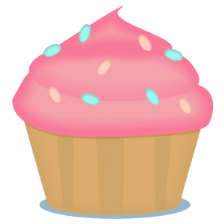 Dear Parents,
The Grade 5 students are having a bake sale on Wed, Feb. 14, 2018  from 12:10-1pm, to fundraise for their year-end outing and ceremony. Goods will be sold for $1 and $2 each, so please send a loonie or a toonie with your child on the 14th.

Thank you for your support!Grade 5 Parent Committee
Valentine Wednesday Grade 5 Bake Sale: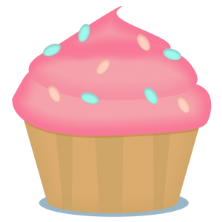 Dear Parents,
The Grade 5 students are having a bake sale on Wed, Feb. 14, 2018 from 12:10-1pm, to fundraise for their year-end outing and ceremony. Goods will be sold for $1 and $2 each, so please send a loonie or a toonie with your on the 14th.

Thank you for your support!Grade 5 Parent Committee
